ROZPIS ZÁLOH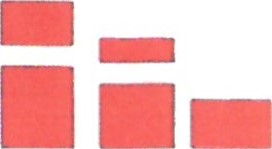 PŘÍLOHA Č. 1 KE SMLOUVĚ O DODÁVCE TEPELNÉ ENERGIE	TEPLO Číslo smlouvy :	65	BRECLAV Datum vystavení :	04.01.2022Dodavatel .Rozpis záloh za dodávku tepelné energie na období 01/2022 - 12/2022Platby, které nebudou mít správně vyplněný variabilní symbol, budou vráceny odesílateli! Neslouží jako daňový doklad!8.1.2022	70 363,00                     63 966,36	         6 396,64	                                                    99,28	    		17,29 8.2.2022	62 872,00	        57 156,36	         5 715,64				     86,87		                17,29 8.3.2022	47 890,00	        43 536,36	         4 353,64	                                                    62,05	                                17,29 8.4.2022	36 654,00	        33 321,82               3 332,18	                                                    43,44	                                17,29 8.5.2022	21 672,00	        19 701,82               1 970,18	                                                    18,62	                                17,29 8.6.2022	21 672,00	        19 701,82               1 970,18	                                                    18,62                    	17,29 8.7.2022	21 672,00	        19 701,82	         1 970,18	                                                    18,62	                               17,29 8.8.2022	21 672,00	        19 701,82	         1 970,18	                                                    18,62                           	17,29 8.9.2022	32 909,00	        29 917,27	         2 991,73	                                                    37,23	                               17,29 8.10.2022	44 145,00	        40 131,82	         4 013,18 				     55,85			17,29 8.11.2022	55 381,00	        50 346,36	         5 034,64				     74,46			17,29 8.12.2022	62 872,00	        57 156,36	         5 715,64				      86,87		17,29                                                                                                                                                   Celkem OM 499 774,00	      454 339,99	       45 434,01		     828,00	    620,52		207,48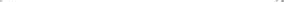 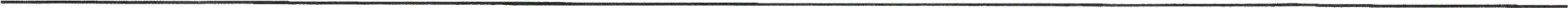 VystavilHrabal Aleš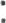 	číslo dokladu . 885	Strana:	1 / 2ROZPIS ZÁLOH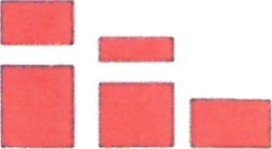 PŘÍLOHA Č. 1 KE SMLOUVĚ O DODÁVCE TEPELNÉ ENERGIE	TEPLO Číslo smlouvy :	65BRECLAV Datum vystavení : 04.01.20228.1.2022	70 363,00                     63 966,36	         6 396,64	                                                    99,28	    		17,29 8.2.2022	62 872,00	        57 156,36	         5 715,64				     86,87		                17,29 8.3.2022	47 890,00	        43 536,36	         4 353,64	                                                    62,05	                                17,29 8.4.2022	36 654,00	        33 321,82               3 332,18	                                                    43,44	                                17,29 8.5.2022	21 672,00	        19 701,82               1 970,18	                                                    18,62	                                17,29 8.6.2022	21 672,00	        19 701,82               1 970,18	                                                    18,62                    	17,29 8.7.2022	21 672,00	        19 701,82	         1 970,18	                                                    18,62	                               17,29 8.8.2022	21 672,00	        19 701,82	         1 970,18	                                                    18,62                           	17,29 8.9.2022	32 909,00	        29 917,27	         2 991,73	                                                    37,23	                               17,29 8.10.2022	44 145,00	        40 131,82	         4 013,18 				     55,85			17,29 8.11.2022	55 381,00	        50 346,36	         5 034,64				     74,46			17,29 8.12.2022	62 872,00	        57 156,36	         5 715,64				      86,87		17,29                                                                                                                                                   Celkem OM 499 774,00	      454 339,99	       45 434,01		     828,00	    620,52		207,48Zálohové platby uhraďte, prosím, na náš bankovní účet 19-2025640257/0100 nejpozději do data splatnosti uvedeném v rozpisu záloh. Datum splatnosti je datum připsání platby na náš účet, proto doporučujeme zadat platbu s dostatečným předstihem.                                                                                                                                                                                                                   Pozor, od 1.1.2018 dochází ke změně variabilního symbolu.                                                                                                                                                                                                                           ………………………………								……………………………………………                          za dodavatele 										za odběratele Vystavil   Hrabal Aleš	číslo dokladu . 885	Strana:	1 / 2za prodávajícího:dne: 28.12.2021TEPLO	.r.o.Břeclav, 17. listopa pgČ 69002 Tel.: 51 9 326 646, 519 326 455 IC: 25543571 , DIČ CZ25543571 Teplo Břeclav s.r.o. 17.Iistopadu 2995/1a 69002	Břeclav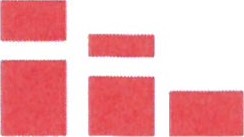 Příloha č.2 smlouvy č. o dodávce a odběru tepelné energie	TEPLOBRECLAVKalkulace ceny zbožízměna ceny ve smyslu čl. IV uvedené smlouvy platnost začíná dnem 01.01.2022 a končí dnem 31.12.2022Cenová lokalita č. B 1Náklady                                				Kčpalivo		14 700 000,00nákup tepla		   2 830 000,00e.energie		      910 000,00technologická voda		          9 500,00ostatní		                 0,00stálé náklady dle cenového rozhodnutí ERÚ č.4/2015	16 935 205,00náklady celkem Kč		35 384 704,99množství tepelné energie GJ		       64 486,00		 Kč/GJ    Kč/kWhCena za TV pro UT a TUV bez DPH                                                                                                                548,72       1,98Cena za TV pro UT a TUV vč. DPH                                                                                                                 603,59	       2,17		Cenová doložka:1. Cena tepelné energie je tvořena v souladu se zákonem č. 526/1990 Sb. O cenách, ve znění pozdějších předpisů, s prováděcí vyhláškou č. 580/1990Sb., ve znění pozdějších předpisů, dále v souladu s platnými Cenovými rozhodnutími Energetického regulačního úřadu a u vstupů se smluvními cenami ( palivo elektřina, voda ..) v souladu s cenami a podmínkami jejich dodavatelů.Cena se určuje na kalendářní rok, cena stanovená k 1. lednu je v souladu s Cenovým rozhodnutím ERIJ cena předběžná.2.Dodavatel TE v případě změny cenových předpisů, nebo vydání cenového rozhodnutí ERÚ, nebo v případě změn cen či podmínek vstupů od jejich dodavatelů které by vyvolaly změny ceny dodávky TE, oznámí odběrateli tuto změnu s případnou úpravou zálohových plateb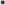 Předběžná cena je stanovena za předpokladu celkových smluvních ročních dodávek v lokalitě v GJ ( kWh) V případě, že skutečné množství dodávek bude po skončení roku (k 31 .prosinci) odchylné bude cena TE ve výsledné ceně v souladu s rozhodnutím ERÚ, úměrně tomu změněna.Vyúčtování skutečného množství dodávek TE daného roku na cenu výslednou, vypočtenou podle zásad Cenového výměru ERÚ, s proúčtováním záloh bude provedeno do 28.února roku následujícího.za prodávajícího:dne: 28.12.2021TEPLO	.r.o.Břeclav, 17. listopa pgČ 69002 Tel.: 51 9 326 646, 519 326 455 IC: 25543571 , DIČ CZ25543571 V .Teplo Břeclav s.r.o.Mateřská škola Břeclav, Na Valtické 727, příspěvková organizaceNa Valtické 727192, Charvátská Nová Ves17.Iistopadu 2995/1a 69002 Břeclav lč: 25543571 	DIČ: CZ25543571Telefon : +420 519 323 434691 41 BřeclavWWW : ww,/.teplobreclav.czOdběratel :E-mail : info@teplobreclav.czMateřská škola Břeclav, Na Valtické 727,Pen. ústav :	Komerční banka, a.s.příspěvková organizaceBank. spojení 19-2025640257Na Valtické 727192 691 41 BřeclavVar. symbol :	1065Forma úhrady :	Bank. převodemlč: 63433842Napojení na: G 18.0PS 49Na Valtické 727, Břeclav, 69141Smluvené zálohy v KčSplatnost        celkemzáklad	DPHCelkem (GJ)UT (GJ)TV (GJ)Za všechna odběrová místa kupujícího v období od 01.01.2022 do 31.12.2022Smluvené zálohy v Kč	Splatnost	celkem	základ	DPH	Celkem (GJ)UT (GJ)TV (GJ)